MATHEMATICS FORM 1 MARKING SCHEME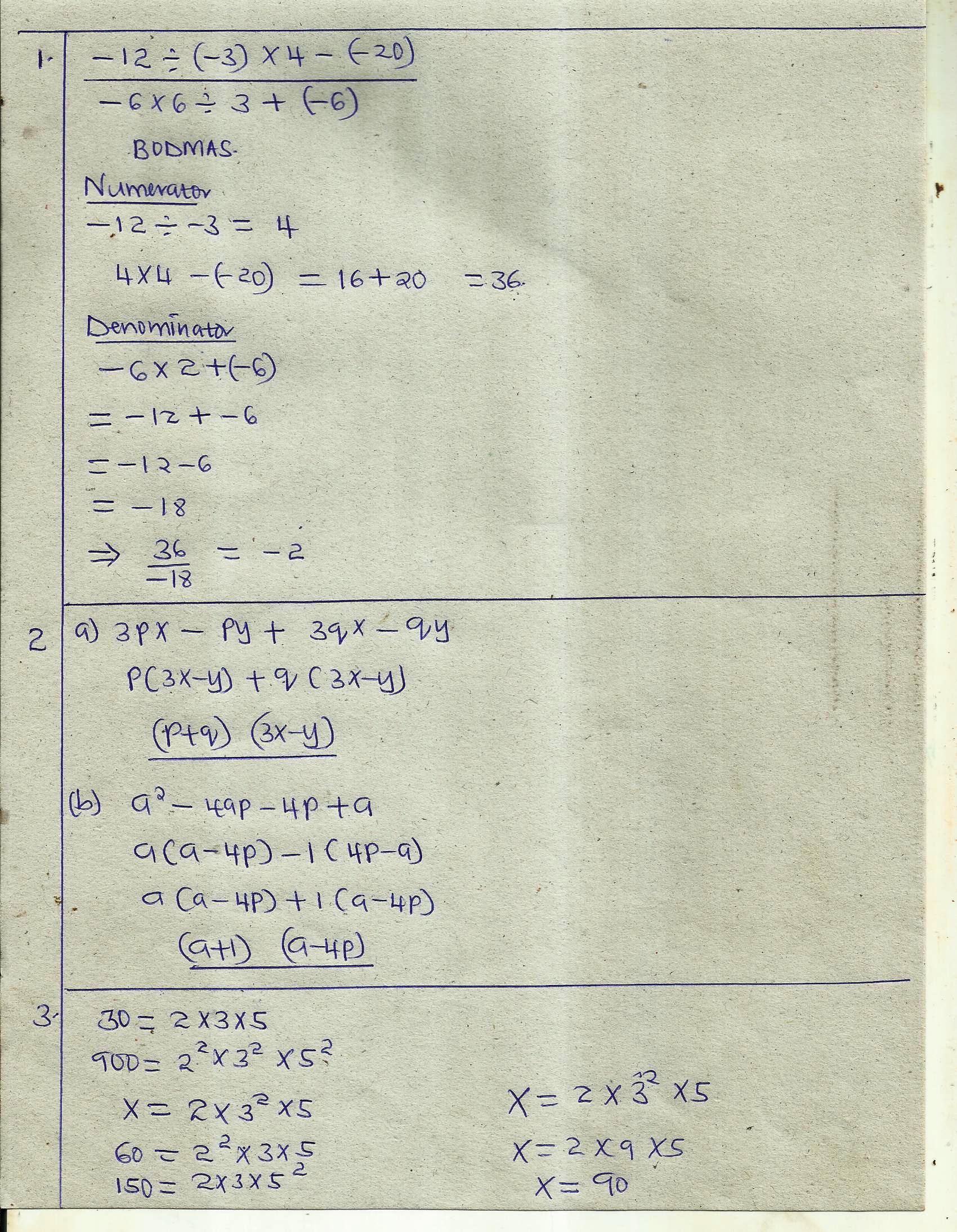 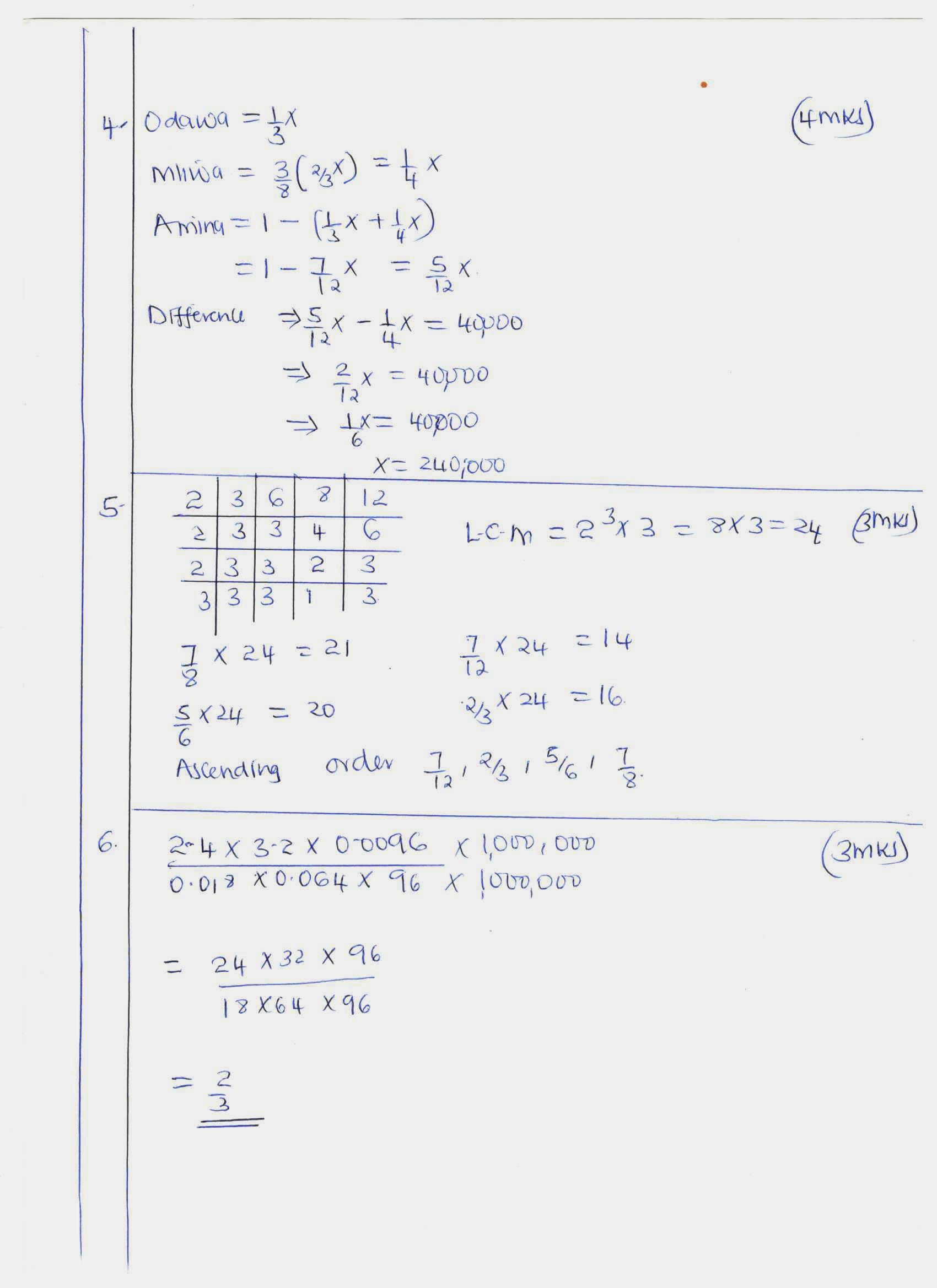 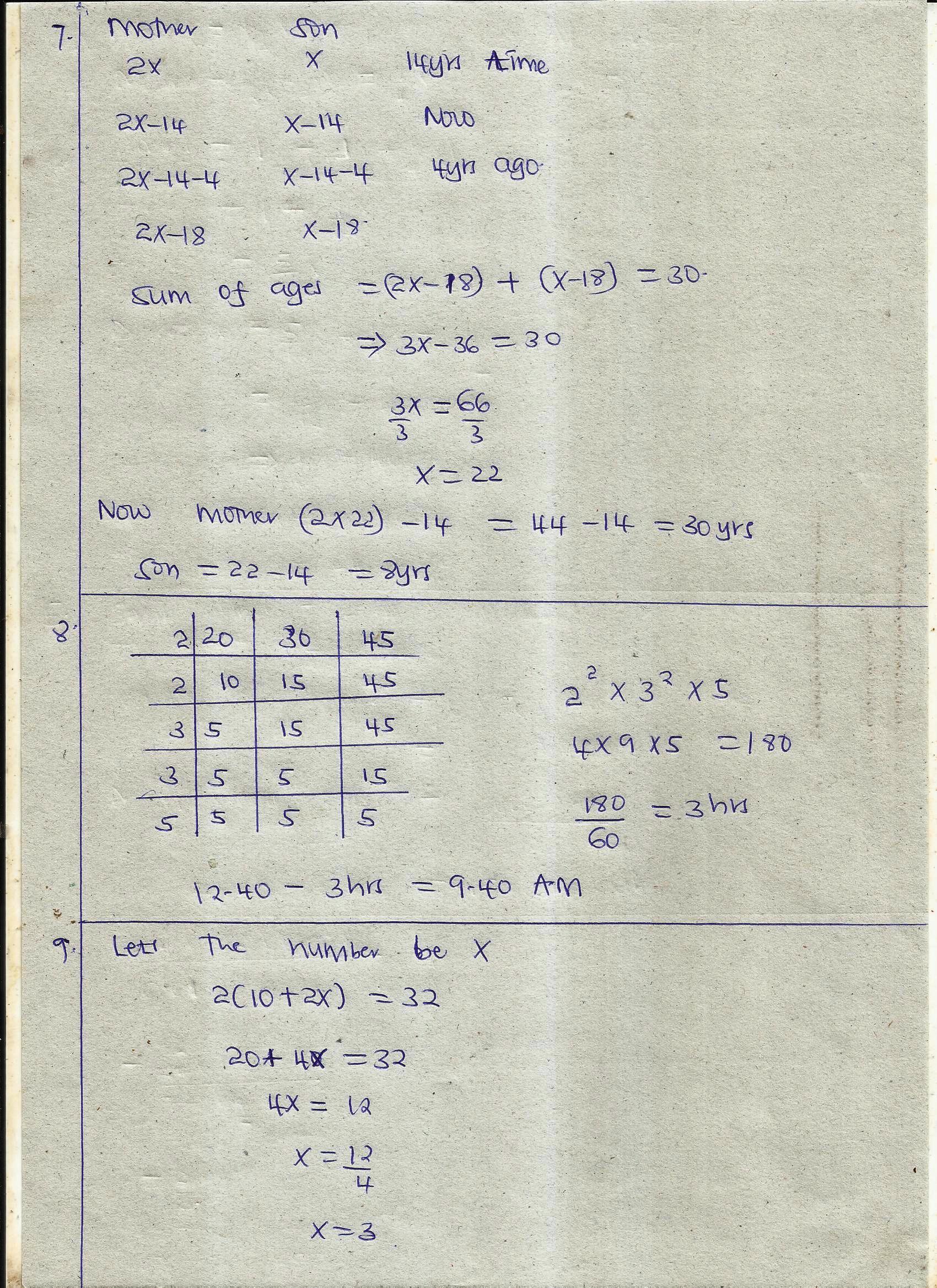 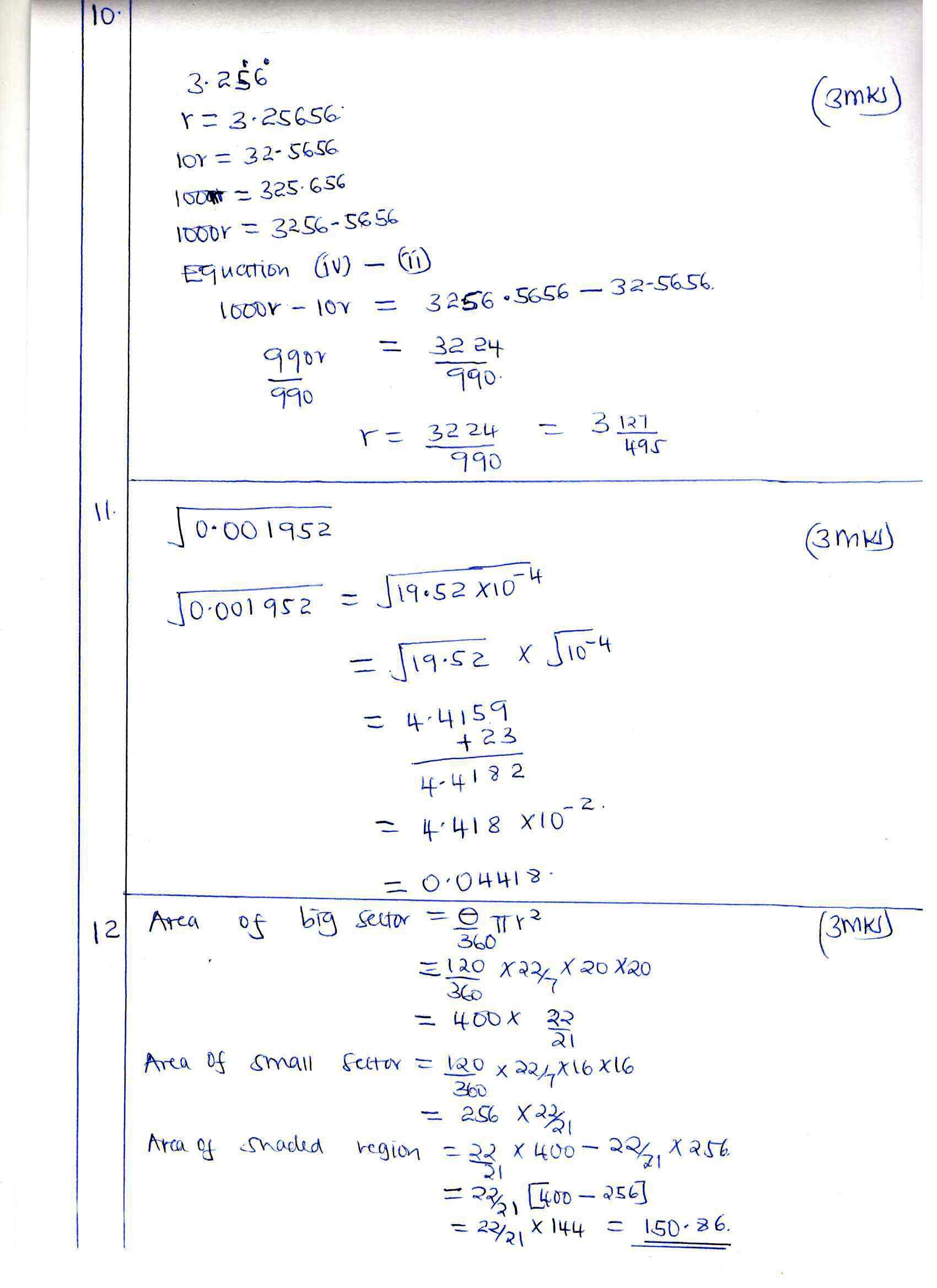 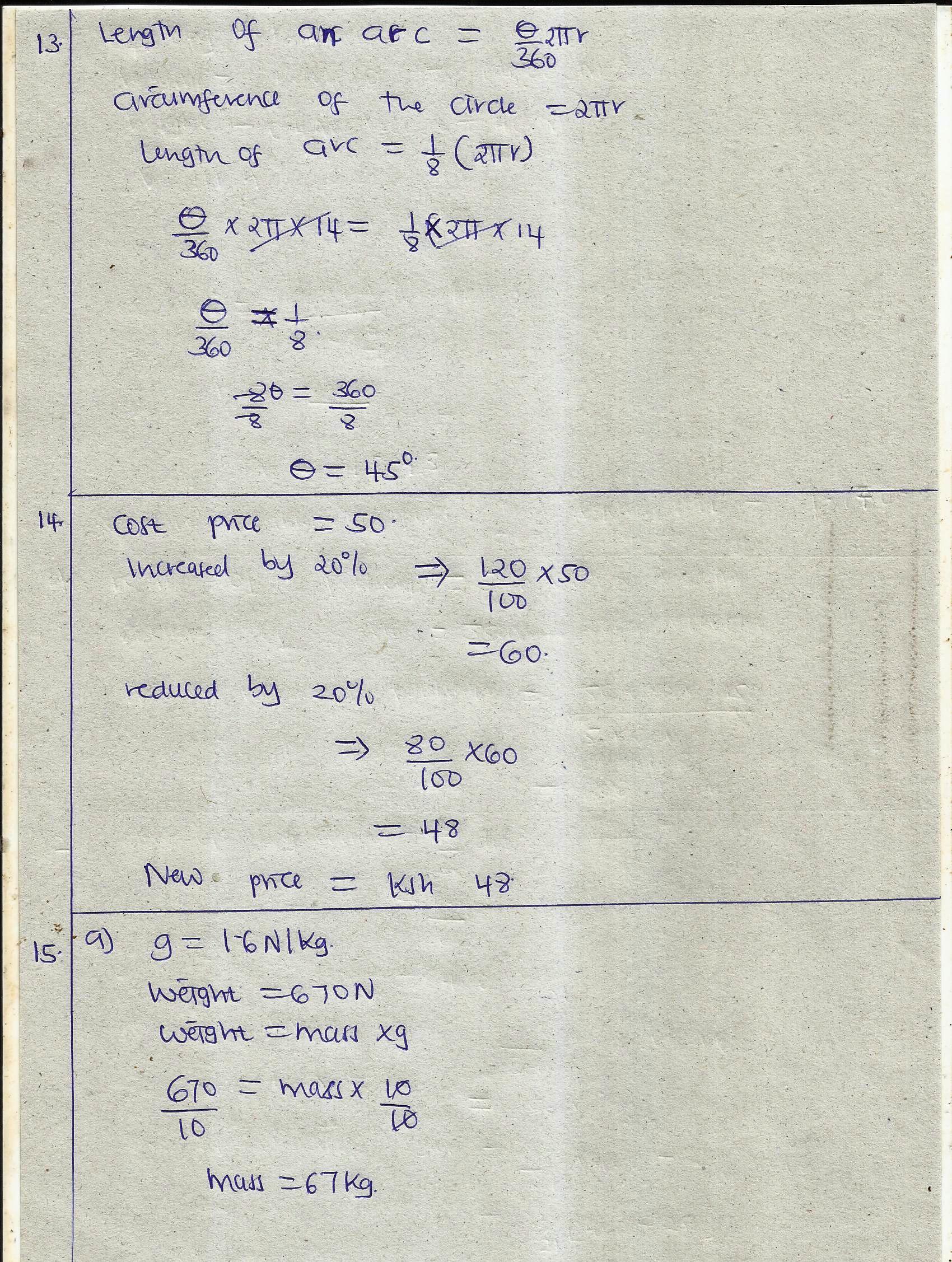 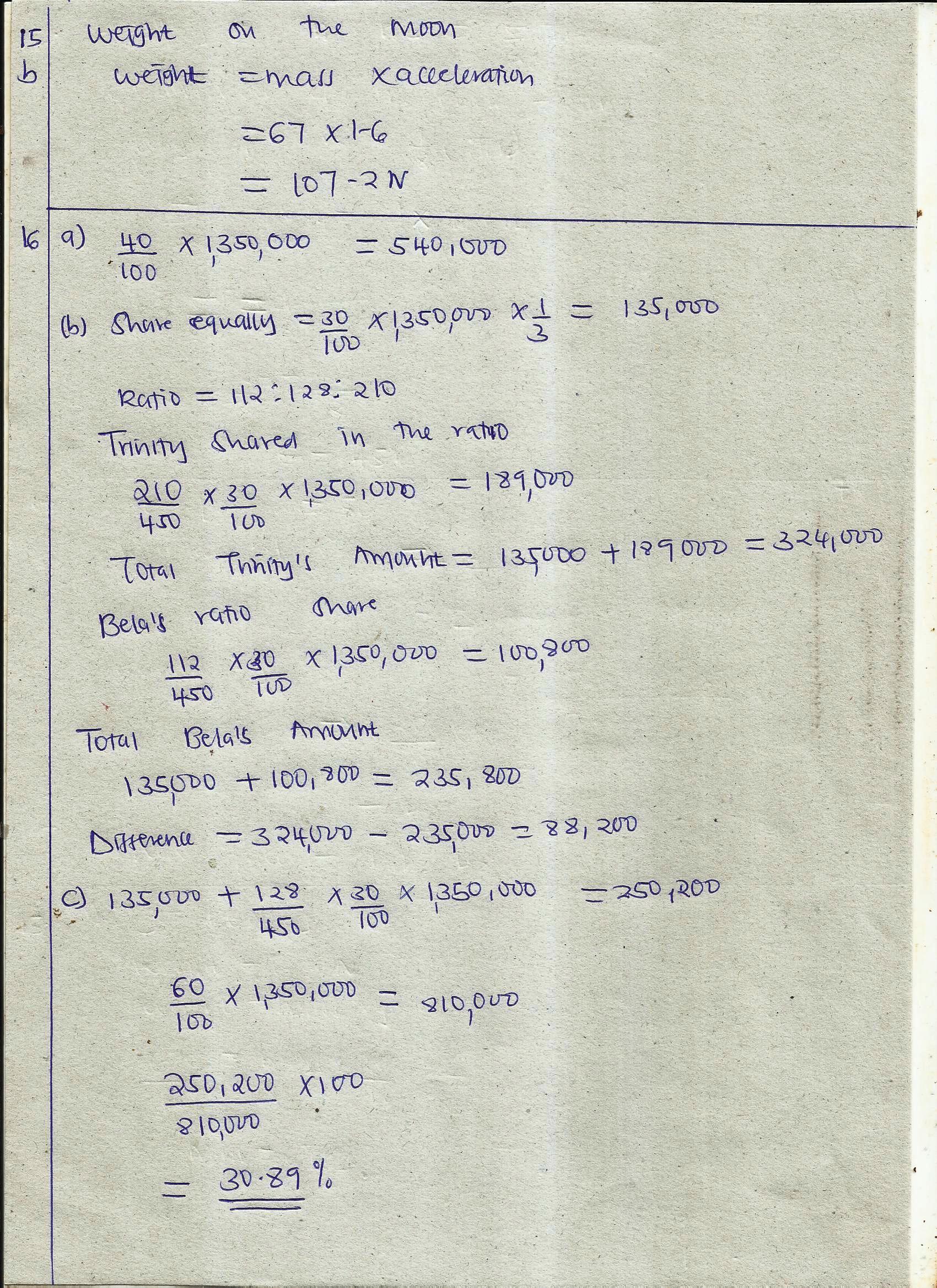 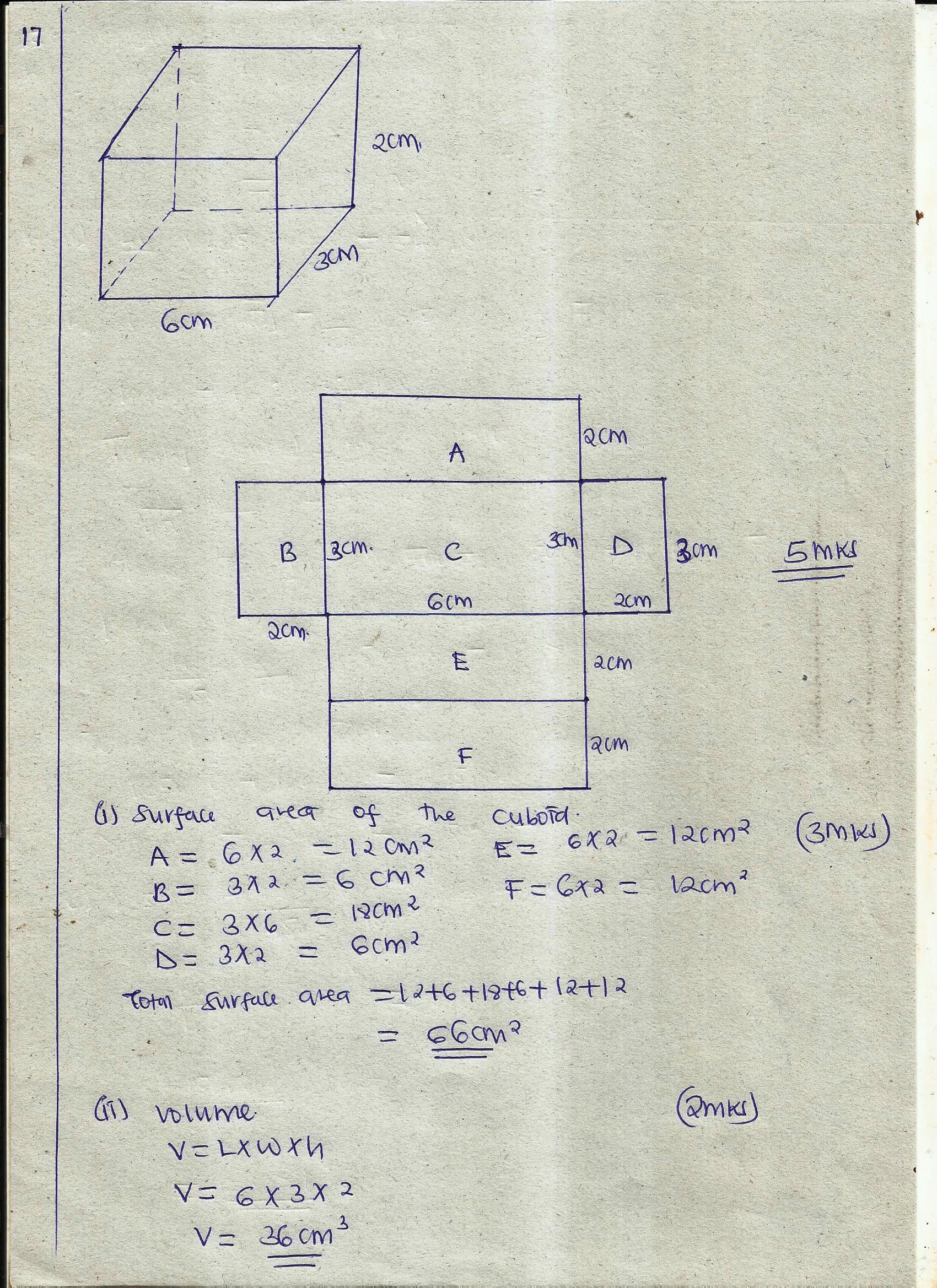 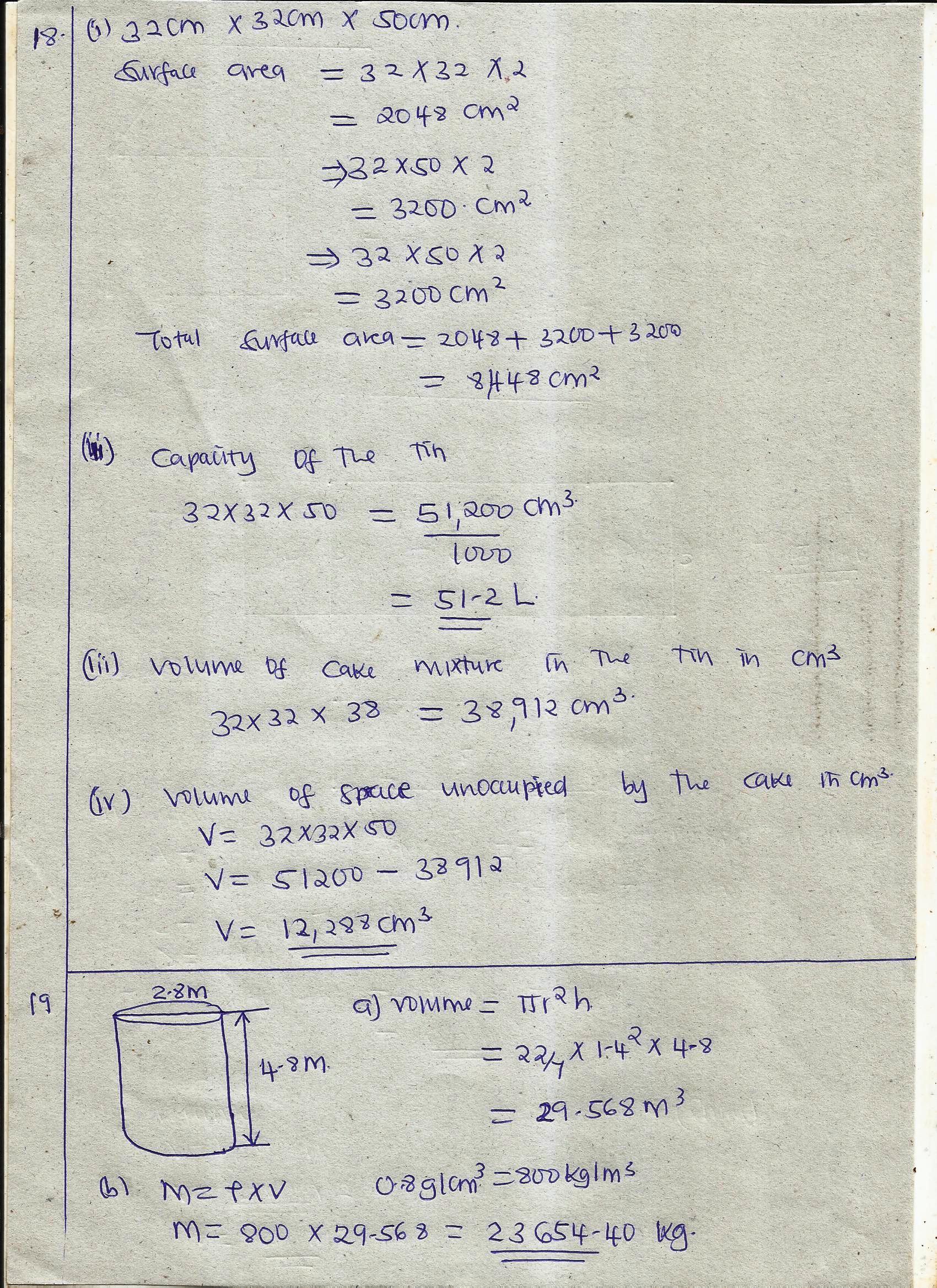 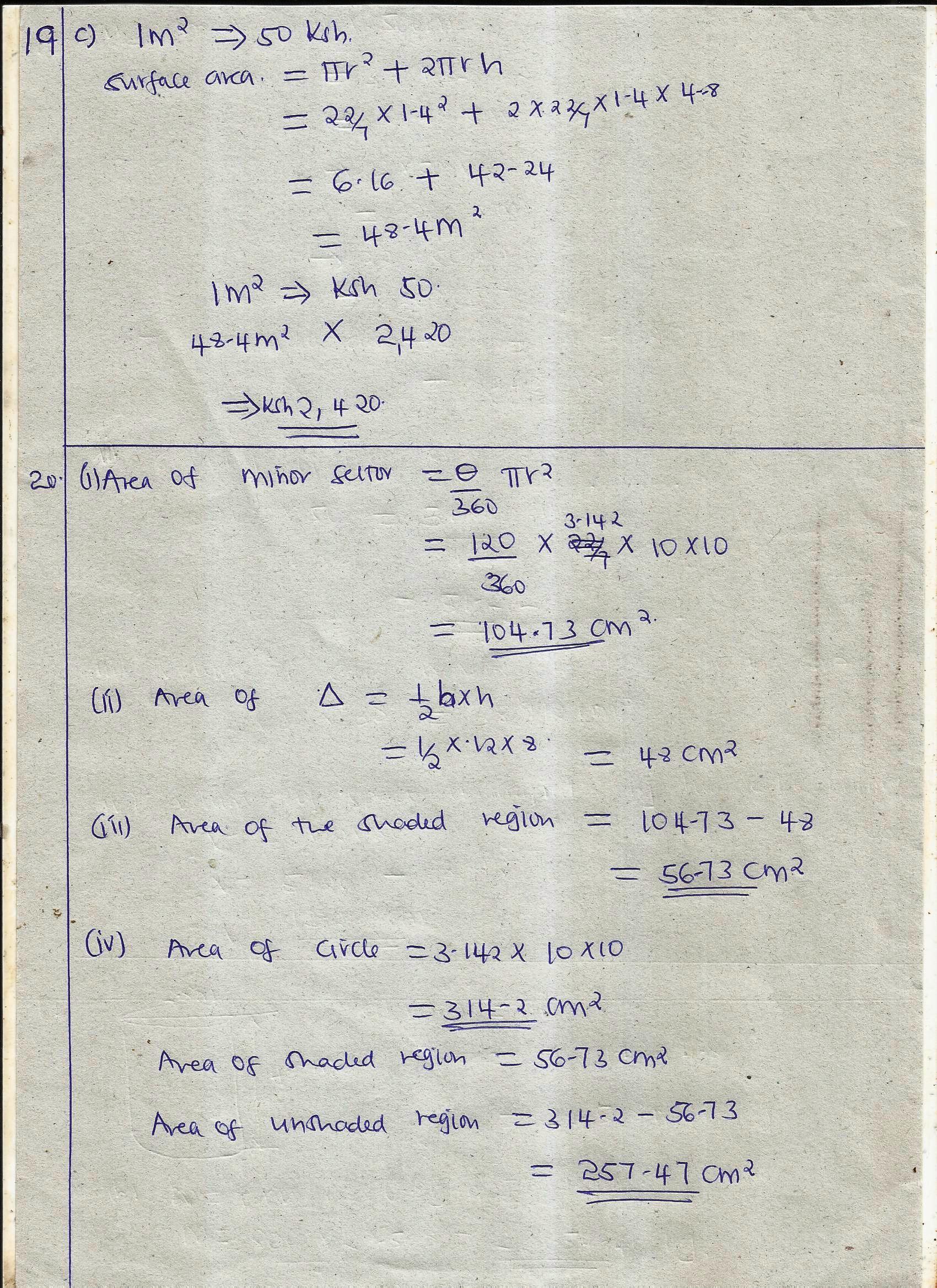 